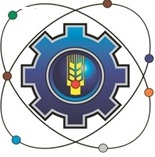 Министерство образования Московской областиГосударственное бюджетное профессиональное образовательное учреждение Московской области «Щелковский колледж»(ГБПОУ МО «Щелковский колледж»)РАБОЧАЯ ПРОГРАММАучебной практики УП.01 ПМ.01 «Ввод и обработка цифровой информации»по профессии 09.01.03«Мастер по обработке цифровой информации»	2020г.Рабочая программа учебной практики   является частью основной профессиональной образовательной программы, в соответствии с ФГОС по профессиям  СПО: 09.01.03 «Мастер  по обработке  цифровой  информации».Организация-разработчик:Государственное бюджетное профессиональное образовательное учреждение Московской области «Щелковский колледж» (ГБПОУ МО «Щелковский колледж»).Разработчик:___________________________________________________________________________И. О. Ф., должность, категория, ученая степень, звание.Рецензент ___________________________________________________________________________И. О. Ф., должность, категория,  ученая степень, звание, место работы.РАССМОТРЕНАпредметной (цикловой)комиссией___________________________________________________________________от «____»_______20____г.протокол № ____________Председатель ПЦК_____________ И.О. ФамилияСОДЕРЖАНИЕ                                 1.Рабочая программа учебной практики 1.2 Паспорт программы учебной практики Программа учебной разработана на основе Федерального государственного образовательного стандарта (далее – ФГОС) по профессии среднего профессионального образования (далее СПО) входящей в состав укрупненной группы профессий  09.01.03 Мастер по обработке цифровой информации 
в части освоения основного вида профессиональной деятельности (ВПД): Ввод и обработка цифровой информацииОтбор и структурирование содержания типовой учебной программы осуществлены на основании требований ФГОС СПО к общим и профессиональным компетенциям выпускников.1.3 Область применения программыУчебная практика является обязательным разделом основной профессиональной образовательной программы по профессии 09.01.03 Мастер по обработке цифровой информации различного вида и типа и соответствующих профессиональных компетенций (ПК):ПМ 01 Ввод и обработка цифровой информацииПК 1.1. Подготавливать к работе и настраивать аппаратное обеспечение. периферийные устройства, операционную систему персонального компьютера и мультимедийное оборудование.ПК 1.2. Выполнять ввод цифровой и аналоговой информации в персональный компьютер с различных носителей.ПК 1.3. Конвертировать файлы с цифровой информацией в различные форматы.ПК 1.4. Обрабатывать аудио и визуальный контент средствами звуковых, графических и видео-редакторов.ПК 1.5. Создавать и воспроизводить видеоролики, презентации, слайд-шоу, медиафайлы и другую итоговую продукцию из исходных аудио, визуальных и мультимедийных компонентов средствами персонального компьютера и мультимедийного оборудования.1.4  Место дисциплины в структуре основной профессиональной образовательной программы: учебная практика является обязательным разделом основной профессиональной образовательной программы.1.5  Цели и задачи учебной и производственной практики – требования к результатам освоения дисциплины:В результате освоения программы учебной и производственной практик обучающийся должен:иметь практический опыт:подключения кабельной системы персонального компьютера, периферийного и мультимедийного оборудования;настройки параметров функционирования персонального компьютера, периферийного и мультимедийного оборудования;ввода цифровой и аналоговой информации в персональный компьютер с различных носителей, периферийного и мультимедийного оборудования;сканирования, обработки и распознавания документов;конвертирования медиафайлов в различные форматы, экспорта и импорта файлов в различные программы-редакторы;обработки аудио-, визуального и мультимедийного контента с помощью специализированных программ-редакторов;создания и воспроизведения видеороликов, презентаций, слайд-шоу, медиафайлов и другой итоговой продукции из исходных аудио, визуальных и мультимедийных компонентов;осуществления навигации по ресурсам, поиска, ввода и передачи данных с помощью технологий и сервисов сети Интернет;Хранение, передача и публикация цифровой информацииуправления медиатекой цифровой информации;передачи и размещения цифровой информации;тиражирования мультимедиа контента на съемных носителях информации;осуществления навигации по ресурсам, поиска, ввода и передачи данных с помощью технологий и сервисов сети Интернет;публикации мультимедиа контента в сети Интернет;обеспечения информационной безопасностиуметь:подключать и настраивать параметры функционирования персонального компьютера, периферийного и мультимедийного оборудования;настраивать основные компоненты графического интерфейса операционной системы и специализированных программ-редакторов;управлять файлами данных на локальных, съемных запоминающих устройствах, а также на дисках локальной компьютерной сети и в сети Интернет;производить распечатку, копирование и тиражирование документов на принтере и других периферийных устройствах вывода;распознавать сканированные текстовые документы с помощью программ распознавания текста;вводить цифровую и аналоговую информацию в персональный компьютер с различных носителей, периферийного и мультимедийного оборудования;создавать и редактировать графические объекты с помощью программ для обработки растровой и векторной графики;конвертировать файлы с цифровой информацией в различные форматы;производить сканирование прозрачных и непрозрачных оригиналов;производить съемку и передачу цифровых изображений с фото- и видеокамеры на персональный компьютер;обрабатывать аудио, визуальный контент и медиафайлы средствами звуковых, графических и видео-редакторов;создавать видеоролики, презентации, слайд-шоу, медиафайлы и другую итоговую продукцию из исходных аудио, визуальных и мультимедийных компонентов;воспроизводить аудио, визуальный контент и медиафайлы средствами персонального компьютера и мультимедийного оборудования;производить распечатку, копирование и тиражирование документов на принтере и других периферийных устройствах вывода;использовать мультимедиа-проектор для демонстрации содержимого экранных форм с персонального компьютера;вести отчетную и техническую документацию;подключать периферийные устройства и мультимедийное оборудование к персональному компьютеру и настраивать режимы их работы;создавать и структурировать хранение цифровой информации в медиатеке персональных компьютеров и серверов;передавать и размещать цифровую информацию на дисках персонального компьютера, а также дисковых хранилищах локальной и глобальной компьютерной сети;тиражировать мультимедиа контент на различных съемных носителях информации;осуществлять навигацию по веб-ресурсам Интернета с помощью веб-браузера;создавать и обмениваться письмами электронной почты;публиковать мультимедиа контент на различных сервисах в сети Интернет;осуществлять резервное копирование и восстановление данных;осуществлять антивирусную защиту персонального компьютера с помощью антивирусных программ;осуществлять мероприятия по защите персональных данных;вести отчетную и техническую документацию;знать:устройство персональных компьютеров, основные блоки, функции и технические характеристики;архитектуру, состав, функции и классификацию операционных систем персонального компьютера;виды и назначение периферийных устройств, их устройство и принцип действия, интерфейсы подключения и правила эксплуатации;принципы установки и настройки основных компонентов операционной системы и драйверов периферийного оборудования;принципы цифрового представления звуковой, графической, видео и мультимедийной информации в персональном компьютере;виды и параметры форматов аудио-, графических, видео- и мультимедийных файлов и методы их конвертирования;назначение, возможности, правила эксплуатации мультимедийного оборудования;основные типы интерфейсов для подключения мультимедийного оборудования;основные приемы обработки цифровой информации;назначение, разновидности и функциональные возможности программ обработки звука;назначение, разновидности и функциональные возможности программ обработки графических изображений;назначение, разновидности и функциональные возможности программ обработки видео- и мультимедиа контента;структуру, виды информационных ресурсов и основные виды услуг в сети Интернет;назначение, разновидности и функциональные возможности программ для создания веб-страниц;нормативные документы по охране труда при работе с персональным компьютером, периферийным, мультимедийным оборудованием и компьютерной оргтехникойназначение, разновидности и функциональные возможности программ для публикации мультимедиа контента;принципы лицензирования и модели распространения мультимедийного контента;нормативные документы по установке, эксплуатации и охране труда при работе с персональным компьютером, периферийным оборудованием и компьютерной оргтехникой;структуру, виды информационных ресурсов и основные виды услуг в сети Интернет;основные виды угроз информационной безопасности и средства защиты информации;принципы антивирусной защиты персонального компьютера;состав мероприятий по защите персональных данных1.6.Рекомендуемое количество часов на освоение учебной практики:Максимальной учебной нагрузки обучающихся – 288 часа, в том числе:учебная практика –288 часа;3 Условия реализации (учебной практики)3. 1. Требования к минимальному материально-техническому обеспечениюОборудование мастерской и рабочих мест мастерской: Основное и вспомогательное технологическое оборудованиеКабинета «Информатики и информационных технологий»Кабинета «Мультимедиа-технологий»Технические средства обучения:мультимедийный проектор;проекционный экран; принтер цветной лазерный; принтер черно-белый струйный;компьютерная техника для обучающихся с наличием лицензионного программного обеспечения;сервер; блок питания; источник бесперебойного питания;наушники с микрофоном;цифровой фотоаппарат; видеокамера;сканер;колонки.Оборудование рабочих мест:Рабочие места по количеству обучающихся;Компьютеры на рабочем месте учащихся с лицензионным программным обеспечением;Наушники и микрофон на рабочем месте учащихся;3.2.Информационное обеспечение обучения.Перечень рекомендуемых учебных изданий, дополнительной литературы, Интернет-ресурсов.Основные источники:Михеева Е.В. Информационные технологии в профессиональной деятельности: учеб. пособие для студ. сред. проф. образования. 5-е изд. – М.: Академия, 2015Дополнительные источники:Немцова Т. И., Назарова Ю.В, Практикум по информатике, часть 1и ., ИД «Форум», - ИНФРА-М, 2014Могилёв А.В., Листрова Л.В., Технология обработки текстовой информации. Технологии обработки графической и мультимедийной информации, СПБ, «БХВ-Петербург», 2012Уваров В.М., Силакова Л.А., Красникова Н.Е., Практикум по основам информатики и вычислительной техники: учебное пособие – М.:Академия, 2014Свиридова М.Ю. Информационные технологии в офисе. Практические упражнения: учебное пособие для нач. проф. образования. - М.: Академия, 2012.Свиридова М.Ю. Текстовый редактор Word. Учебное пособие. - М.: Академия, 2011.Свиридова М.Ю. Электронные таблицы Excel. Учебное пособие. - М.: Академия, 2011.Струмпэ Н.В. Оператор ЭВМ. Практические работы. Учебное пособие. - М.: Академия, 2011.Макарова Н.В. Информатика и ИКТ, учебник 10(базовый уровень). -  СПб: ПИТЕР, 2011.Макарова Н.В. Информатика и ИКТ, учебник 11(базовый уровень). -  СПб: ПИТЕР, 2010.Михеева Е.В. Практикум по информатике. 4-е изд. – М.: Академия, 2011.Угринович Н.Д. практикум по информатике и информационным технологиям. – М: БИНОМ, 2010.Угринович Н.Д. Информатика и информационные технологии. 10-11. 2-е изд. – М: БИНОМ, 2010.Михеева Е.В. Практикум по информационным технологиям в профессиональной деятельности: учеб. пособие для студ. сред. проф. образования. 5-е изд. – М.: Академия, 2012Ресурсы сети InternetМультипортал http://www.km.ruИнтернет-Университет Информационных технологий http://www.intuit.ru/Образовательный портал  http://claw.ru/Свободная энциклопедия http://ru.wikipedia.orghttp://msdn.microsoft.com/ru-ru/gg638594 - Каталог библиотеки учебных курсовhttp://www.dreamspark.ru/- Бесплатный для студентов, аспирантов, школьников и преподавателей доступ к полным лицензионным версиям инструментов Microsoft для разработки и дизайна 3.3.Контроль и оценка результатов освоения учебной дисциплиныОсновой для успешного освоения учебной программы являются знания и умения, приобретаемые обучающимися при изучении предметов общепрофессионального цикла «информационные технологии», «Ввод и обработка цифровой информации. Образовательное учреждение, реализующее подготовку по программе учебной практики, обеспечивает организацию и проведение промежуточной аттестации и текущего контроля индивидуальных образовательных достижений – демонстрируемых обучающимися знаний, умений и навыков. Текущий контроль проводится преподавателем в процессе проведения занятий по производственному обучению, а также выполнения обучающимися индивидуальных заданий, проектов, исследований.Обучение по программе учебной практики завершается промежуточной аттестацией, которую проводит аттестационно-квалификационная комиссия.Формы и методы промежуточной аттестации и текущего контроля по учебной практике самостоятельно разрабатываются образовательным учреждением и доводятся до сведения обучающихся не позднее начала двух месяцев от начала обучения. Для промежуточной аттестации и текущего контроля образовательными учреждениями создаются фонды оценочных средств (ФОС). ФОС включают в себя педагогические контрольно-измерительные материалы, предназначенные для определения соответствия (или несоответствия) индивидуальных образовательных достижений основным показателям результатов подготовки (таблицы).4. Контроль и оценка результатов освоения  (вида профессиональной деятельности)Формы и методы контроля и оценки результатов обучения должны позволять проверять у обучающихся не только сформированность профессиональных компетенций, но и развитие общих компетенций и обеспечивающих их умений.Оценка индивидуальных образовательных достижений по результатам текущего контроля производится в соответствии с универсальной шкалой (таблица). На этапе промежуточной аттестации по медиане качественных оценок индивидуальных образовательных достижений экзаменационной комиссией определяется интегральная оценка освоенных обучающимися профессиональных и общих компетенций как результатов освоения учебной дисциплины.                                            Критерии оценок«10» – ученик  полно, правильно с учётом современной  теории излагает материал. Показывает знание дополнительной к учебникам литературы. Теоретические знания увязывает с практикой, в том числе  устанавливает причинно- следственные связи.  Уверенно отвечает на дополнительные вопросы. «9» – ученик  полно, правильно с учётом современной  теории излагает материал  программы. Хорошо знает  терминологию и номенклатуру, устанавливает причинно-следственные связи. Полно отвечает на дополнительные вопросы.«8» - ученик хорошо излагает содержание вопроса, отвечает полно, самостоятельно делает выводы и обобщения, приводит примеры, некоторые статистические данные, владеет логикой  анализа, хорошо знает номенклатуру.«7» – ученик  знает основной материал, обоснованно приводит примеры, делает обобщения и выводы. Допускает неточности в терминологии, , логике изложения.«6» – ученик знает основной материал школьной программы, но отвечает сбивчиво без  логики, допускает неточности при пользовании  терминами, при решении практических заданий допускает ошибки. .«5» - ученик имеет только основы знаний. Не умеет делать выводов и обобщений, не пользуется терминологией, затрудняется отвечать на дополнительные и уточняющие вопросы.«4» – ученик имеет неполные знания основного материала программы, не владеет логикой, ответ носит фрагментарный характер, допускает ошибки. На дополнительные вопросы отвечает не полно.«3» – ученик имеет неполные знания основного материала допускает неточности, не умеет делать выводы, обобщения. Допускает грубые ошибки.«2» балла – ученик не знает значительной части материала программы. Не ориентируется в материале. Не владеет логикой ответа на вопрос. Отвечает на дополнительные вопросы не полно.Письменную форму контроля знаний также предпочтительно оценивать по десятибалльной шкале. Оценка за работу по тестам выставляется в зависимости от количества выполненных заданий. Ниже представлена разбалловка для оценки знаний при ответе на 50 тестовых заданий.Количество правильных ответов              Балл         46 - 50                                            10
        41 - 45                                             9
        36 - 40                                             8
         31 - 35                                             7
         26 - 30                                             6
         21 - 25                                             5
         16 - 20                                             4
         11 - 15                                             3
         10 и менее                                       2В том случае когда экзамен проводится в смешанной форме, то есть ученик проходит вступительные испытания и в устной и в письменной формах, критерии оценки тестирования и устного экзамена по предмету  также оцениваются по 10-бальной шкале: 5 баллов за тестирование и 5 баллов за устный ответ.Оценка за работу по тестам выставляется по аналогии с чисто письменной формой контроля знаний в зависимости от количества выполненных заданий. Здесь видоизменяется лишь число контрольных вопросов и шкала: менее 4-х заданий – «1» балл; от 4 до 7 заданий – «2» балла; от 8 до 11 заданий – «3» балла; от 12 до 15 заданий – «4» балла; от 16 до 20 заданий – «5» баллов. Результаты тестирования заносятся в лист в строку “письменная работа/тесты.” СОГЛАСОВАНОПредставители  работодателя:__________________________________________________«____»_____________20___ г.УТВЕРЖДАЮДиректор__________ Ф. В. Бубич«____»____________20___ г.ПАСПОРТ ПРОГРАММЫ ПРОФЕССИОНАЛЬНОГО МОДУЛЯстр.1-6структура и содержание рабочей программы учебной ( производственной ) практики                                            7-29условия реализации  рабочей программы учебной ( производственной ) практики30-38Контроль и оценка результатов освоения учебной программой ( учебной, производственной практикиля38-402. Технический паспорт и содержание практики2. Технический паспорт и содержание практики2. Технический паспорт и содержание практики2. Технический паспорт и содержание практики2. Технический паспорт и содержание практики2. Технический паспорт и содержание практики2. Технический паспорт и содержание практики2. Технический паспорт и содержание практикиНаименование разделов и темНаименование разделов и темСодержание учебного материала, лабораторные и практические работы, самостоятельная работа обучающихсяСодержание учебного материала, лабораторные и практические работы, самостоятельная работа обучающихсяСодержание учебного материала, лабораторные и практические работы, самостоятельная работа обучающихсяКоличество часовУровень освоенияУровень освоения11222344Учебная практика Раздел 1 ПМ.01 Использование аппаратного и программного обеспечения персонального компьютера Учебная практика Раздел 1 ПМ.01 Использование аппаратного и программного обеспечения персонального компьютера Учебная практика Раздел 1 ПМ.01 Использование аппаратного и программного обеспечения персонального компьютера Учебная практика Раздел 1 ПМ.01 Использование аппаратного и программного обеспечения персонального компьютера Учебная практика Раздел 1 ПМ.01 Использование аппаратного и программного обеспечения персонального компьютера Учебная практика Раздел 1 ПМ.01 Использование аппаратного и программного обеспечения персонального компьютера Учебная практика Раздел 1 ПМ.01 Использование аппаратного и программного обеспечения персонального компьютера Учебная практика Раздел 1 ПМ.01 Использование аппаратного и программного обеспечения персонального компьютера Тема №1Вводноезанятие ТехникабезопасностиСодержание учебного материала   Содержание учебного материала   Содержание учебного материала   Содержание учебного материала   622Тема №1Вводноезанятие ТехникабезопасностиВводный инструктаж по технике безопасности и пожаробезопасности. Организация рабочего места мастера ввода и обработки цифровой информации Вводный инструктаж по технике безопасности и пожаробезопасности. Организация рабочего места мастера ввода и обработки цифровой информации Вводный инструктаж по технике безопасности и пожаробезопасности. Организация рабочего места мастера ввода и обработки цифровой информации Вводный инструктаж по технике безопасности и пожаробезопасности. Организация рабочего места мастера ввода и обработки цифровой информации 622Тема № 2Архитектура ПКСодержание учебного материалаСодержание учебного материалаСодержание учебного материалаСодержание учебного материала1222Тема № 2Архитектура ПК1.Знакомство с устройством персонального компьютера, функциями и техническими характеристиками.2.Рассмотреть состав, функции и классификации операционных систем персонального компьютера.1.Знакомство с устройством персонального компьютера, функциями и техническими характеристиками.2.Рассмотреть состав, функции и классификации операционных систем персонального компьютера.1.Знакомство с устройством персонального компьютера, функциями и техническими характеристиками.2.Рассмотреть состав, функции и классификации операционных систем персонального компьютера.1.Знакомство с устройством персонального компьютера, функциями и техническими характеристиками.2.Рассмотреть состав, функции и классификации операционных систем персонального компьютера.1222Тема № 3.Представление информации в ПКСодержание учебного материалаСодержание учебного материалаСодержание учебного материалаСодержание учебного материала622Тема № 3.Представление информации в ПК1.Подключение кабельной системы персонального компьютера, периферийного и мультимедийного оборудования 1.Подключение кабельной системы персонального компьютера, периферийного и мультимедийного оборудования 1.Подключение кабельной системы персонального компьютера, периферийного и мультимедийного оборудования 1.Подключение кабельной системы персонального компьютера, периферийного и мультимедийного оборудования 622                                                 Раздел 1. 2 ПМ 01   Освоение методов работы с клавиатурой и вводными устройствами                                                    Раздел 1. 2 ПМ 01   Освоение методов работы с клавиатурой и вводными устройствами                                                    Раздел 1. 2 ПМ 01   Освоение методов работы с клавиатурой и вводными устройствами                                                    Раздел 1. 2 ПМ 01   Освоение методов работы с клавиатурой и вводными устройствами                                                    Раздел 1. 2 ПМ 01   Освоение методов работы с клавиатурой и вводными устройствами                                                    Раздел 1. 2 ПМ 01   Освоение методов работы с клавиатурой и вводными устройствами                                                    Раздел 1. 2 ПМ 01   Освоение методов работы с клавиатурой и вводными устройствами                                                    Раздел 1. 2 ПМ 01   Освоение методов работы с клавиатурой и вводными устройствами   Тема №4Изучение клавиатуры:Приобретение опыта слепой печати. Клавиатурный тренажерТема №4Изучение клавиатуры:Приобретение опыта слепой печати. Клавиатурный тренажерТема №4Изучение клавиатуры:Приобретение опыта слепой печати. Клавиатурный тренажерСодержание учебного материалаСодержание учебного материала2422Тема №4Изучение клавиатуры:Приобретение опыта слепой печати. Клавиатурный тренажерТема №4Изучение клавиатуры:Приобретение опыта слепой печати. Клавиатурный тренажерТема №4Изучение клавиатуры:Приобретение опыта слепой печати. Клавиатурный тренажер1.Форма представления одной и той же информации может быть различной.  2.Информацию можно представить в различной форме:знаковой письменной, состоящей из различных знаков. 3.Форма представления информации очень важна при ее передаче: если человек плохо слышит, то передавать ему информацию в звуковой форме нельзяСуществует язык глухонемых, где символы языка — определенные знаки, выражаемые мимикой лица и движениями рук.Основу любого языка составляет алфавит — набор однозначно определенных знаков (символов), из которых формируется сообщение. 1.Форма представления одной и той же информации может быть различной.  2.Информацию можно представить в различной форме:знаковой письменной, состоящей из различных знаков. 3.Форма представления информации очень важна при ее передаче: если человек плохо слышит, то передавать ему информацию в звуковой форме нельзяСуществует язык глухонемых, где символы языка — определенные знаки, выражаемые мимикой лица и движениями рук.Основу любого языка составляет алфавит — набор однозначно определенных знаков (символов), из которых формируется сообщение. 2422Тема №5.Ввод буквенно-цифровой информации с помощью специальных управляющих символовТема №5.Ввод буквенно-цифровой информации с помощью специальных управляющих символовТема №5.Ввод буквенно-цифровой информации с помощью специальных управляющих символовСодержание учебного материалаСодержание учебного материала1222Тема №5.Ввод буквенно-цифровой информации с помощью специальных управляющих символовТема №5.Ввод буквенно-цифровой информации с помощью специальных управляющих символовТема №5.Ввод буквенно-цифровой информации с помощью специальных управляющих символов1.Буквенно-цифровые клавиши занимают центральную часть клавиатуры. Для этого вида клавиш существует понятие регистра, т.е. режима их использования. 2.Клавиши управления курсором расположены в правой части панели клавиатуры. Для  удобства они продублированы и состоят из 3 групп:малая цифровая клавиатура;клавиши просмотра текста на экране и его редактирование;клавиши управления курсором.3.Клавиши малой цифровой клавиатуры могут быть использованы в двух режимах:в режиме управления курсором; в режиме ввода цифр, знаков математических операций и точки.1.Буквенно-цифровые клавиши занимают центральную часть клавиатуры. Для этого вида клавиш существует понятие регистра, т.е. режима их использования. 2.Клавиши управления курсором расположены в правой части панели клавиатуры. Для  удобства они продублированы и состоят из 3 групп:малая цифровая клавиатура;клавиши просмотра текста на экране и его редактирование;клавиши управления курсором.3.Клавиши малой цифровой клавиатуры могут быть использованы в двух режимах:в режиме управления курсором; в режиме ввода цифр, знаков математических операций и точки.1222Тема № 6.Операционные системыТема № 6.Операционные системыТема № 6.Операционные системыСодержание учебного материалаСодержание учебного материала6Тема № 6.Операционные системыТема № 6.Операционные системыТема № 6.Операционные системыНастраивание основных компонентов графического интерфейса ОС:1.Управление файлами данных на локальных, съемных запоминающих устройствах, а также дисках локальной сети и в Интернете.2.Работа с файлами данных (копирование, перемещение, создание, удаление файлов и папок) на локальных, съемных запоминающих устройствах, а также дисках локальной сети и в Интернете.Настраивание основных компонентов графического интерфейса ОС:1.Управление файлами данных на локальных, съемных запоминающих устройствах, а также дисках локальной сети и в Интернете.2.Работа с файлами данных (копирование, перемещение, создание, удаление файлов и папок) на локальных, съемных запоминающих устройствах, а также дисках локальной сети и в Интернете.6Раздел 1. 3 ПМ.01  Выполнение ввода и обработки цифровой информации  Раздел 1. 3 ПМ.01  Выполнение ввода и обработки цифровой информации  Раздел 1. 3 ПМ.01  Выполнение ввода и обработки цифровой информации  Раздел 1. 3 ПМ.01  Выполнение ввода и обработки цифровой информации  Раздел 1. 3 ПМ.01  Выполнение ввода и обработки цифровой информации  Раздел 1. 3 ПМ.01  Выполнение ввода и обработки цифровой информации  Раздел 1. 3 ПМ.01  Выполнение ввода и обработки цифровой информации  Раздел 1. 3 ПМ.01  Выполнение ввода и обработки цифровой информации  Тема № 7Технологии обработки текстовой информацииТема № 7Технологии обработки текстовой информацииТема № 7Технологии обработки текстовой информацииТема № 7Технологии обработки текстовой информацииСодержание учебного материала3622Тема № 7Технологии обработки текстовой информацииТема № 7Технологии обработки текстовой информацииТема № 7Технологии обработки текстовой информацииТема № 7Технологии обработки текстовой информацииОбработка текстовой информации:1.Ввод текстовой информации с различных носителей. Создание текстовых документов, форматирование документов, проверка орфографии.2.Создание и форматирование таблиц в текстовом редакторе.3.Использование расчетных функций в таблицах и построение диаграмм и графиков.4.Вставка в текстовый документ графических объектов из файлов и библиотеки.5.Создание и настройка графических объектов средствами текстовых редакторов.6.Использование сносок, указателей и закладок в текстовых документах.7.Создание многостраничного текстового документа.8.Форматирование многостраничного текстового документа, создание оглавлений и глоссариев.9.Распечатка, копирование и тиражирование документов на принтере и других периферийных устройствах вывода, оглавлений, сносок, колонтитулов.10Распечатка, копирование и тиражирование документов на принтере и других периферийных устройствах вывода.3622Тема № 8Проверочная работаТема № 8Проверочная работаТема № 8Проверочная работаТема № 8Проверочная работаСодержание учебного материала622Тема № 8Проверочная работаТема № 8Проверочная работаТема № 8Проверочная работаТема № 8Проверочная работаВыполнение задания по вариантам. Задания включают  учебно-производственные работы.622Раздел 1.4 ПМ 01  Технология обработки информации- Раздел 1.4 ПМ 01  Технология обработки информации- Раздел 1.4 ПМ 01  Технология обработки информации- Раздел 1.4 ПМ 01  Технология обработки информации- Раздел 1.4 ПМ 01  Технология обработки информации- Раздел 1.4 ПМ 01  Технология обработки информации- Раздел 1.4 ПМ 01  Технология обработки информации- Раздел 1.4 ПМ 01  Технология обработки информации- Тема № 9Сканирование и обработка документовТема № 9Сканирование и обработка документовТема № 9Сканирование и обработка документовТема № 9Сканирование и обработка документовСодержание учебного материала1222Тема № 9Сканирование и обработка документовТема № 9Сканирование и обработка документовТема № 9Сканирование и обработка документовТема № 9Сканирование и обработка документов1.Сканирование текстовых документов.2.Сканирование прозрачных и непрозрачных оригиналов.3. Распознавание и обработка текста в ТП Word.4.Распечатка, копирование и тиражирование документов на принтере и других периферийных устройствах вывода1222Тема № 10Технологии обработки числовой информацииТема № 10Технологии обработки числовой информацииТема № 10Технологии обработки числовой информацииТема № 10Технологии обработки числовой информацииСодержание учебного материала1822Тема № 10Технологии обработки числовой информацииТема № 10Технологии обработки числовой информацииТема № 10Технологии обработки числовой информацииТема № 10Технологии обработки числовой информацииОбработка числовой информации:1.Создание и форматирование таблиц в табличных процессорах.2.Использование формул в расчетных операциях с данными таблиц по заданным условиям.3.Использование функций в расчетных операциях с данными таблиц по заданным условиям.4.Построение диаграмм и графиков по табличным данным.5.Сортировка, фильтрация данных. Подготовка к печати, вывод на печать.6.Создание сводных таблиц по заданным условиям.7.Создание сводных таблиц по заданным условиям.1822Тема № 11Технологии хранения, поиска и сортировки информацииТема № 11Технологии хранения, поиска и сортировки информацииТема № 11Технологии хранения, поиска и сортировки информацииТема № 11Технологии хранения, поиска и сортировки информацииСодержание учебного материала22Тема № 11Технологии хранения, поиска и сортировки информацииТема № 11Технологии хранения, поиска и сортировки информацииТема № 11Технологии хранения, поиска и сортировки информацииТема № 11Технологии хранения, поиска и сортировки информацииТехнологии хранения, поиска и сортировки информации:1.Создание базы данных по заданным условиям.2.Создание схемы данных. Ввод связанных данных в табличные формы.3.Создание запросов на выборку и с параметрами.4.Создание запросов с условием по заданным параметрам.5.Создание отчетов.6. Поиск и печать данных.24Тема № 12Технологии хранения, поиска и сортировки информацииТема № 12Технологии хранения, поиска и сортировки информацииТема № 12Технологии хранения, поиска и сортировки информацииТема № 12Технологии хранения, поиска и сортировки информацииСодержание учебного материала1822Тема № 12Технологии хранения, поиска и сортировки информацииТема № 12Технологии хранения, поиска и сортировки информацииТема № 12Технологии хранения, поиска и сортировки информацииТема № 12Технологии хранения, поиска и сортировки информации1.Создание базы данных с помощью Конструктора и Мастера.2.Редактирование базы данных.3.Создание запросов, поиск данных.4.Создание форм.5.Создание отчетов.Учебная практикаРаздел 1.5 ПМ 01 Обработка информации Учебная практикаРаздел 1.5 ПМ 01 Обработка информации Учебная практикаРаздел 1.5 ПМ 01 Обработка информации Учебная практикаРаздел 1.5 ПМ 01 Обработка информации Учебная практикаРаздел 1.5 ПМ 01 Обработка информации Учебная практикаРаздел 1.5 ПМ 01 Обработка информации Учебная практикаРаздел 1.5 ПМ 01 Обработка информации Учебная практикаРаздел 1.5 ПМ 01 Обработка информации Тема № 13Технологии обработки аудио информацииТема № 13Технологии обработки аудио информацииТема № 13Технологии обработки аудио информацииТема № 13Технологии обработки аудио информацииСодержание учебного материала1822Тема № 13Технологии обработки аудио информацииТема № 13Технологии обработки аудио информацииТема № 13Технологии обработки аудио информацииТема № 13Технологии обработки аудио информации1.Обработка аудио информации:2.Запись и монтаж аудиоинформации.1822Производственная практикаРаздел 1.5 ПМ 01 Обработка информации Производственная практикаРаздел 1.5 ПМ 01 Обработка информации Производственная практикаРаздел 1.5 ПМ 01 Обработка информации Производственная практикаРаздел 1.5 ПМ 01 Обработка информации Производственная практикаРаздел 1.5 ПМ 01 Обработка информации Производственная практикаРаздел 1.5 ПМ 01 Обработка информации Производственная практикаРаздел 1.5 ПМ 01 Обработка информации Производственная практикаРаздел 1.5 ПМ 01 Обработка информации Тема № 14Технологии обработки графической информацииТема № 14Технологии обработки графической информацииТема № 14Технологии обработки графической информацииТема № 14Технологии обработки графической информацииСодержание учебного материала36362Тема № 14Технологии обработки графической информацииТема № 14Технологии обработки графической информацииТема № 14Технологии обработки графической информацииТема № 14Технологии обработки графической информацииСоздание  и редактирование графических объектов с помощью программ для обработки растровой и векторной графики:Работа с готовым растровым изображением. Ретушь.Работа с готовым растровым изображением. Создание надписи по заданным условиямСоздание растрового изображения по заданным условиям. Работа с кистями по заданным условиямИспользование фильтров при создании растрового изображения.Работа со слоями. Монтаж в растровой графике по заданным условиямСоздание коллажа в растровой графике по заданным условиямРисование и обработка линий в векторной графике. Формирование и обработка фигур. Наложение и распыление изображений. Заливка и обводка объекта.Объединение объектов и трансформация объектов. Создание эффектов.Ввод текста. Операции оформления. Форматирование текста.       11.Создание логотипаТема № 15Технологии обработки видео и мультимедиа контентаТема № 15Технологии обработки видео и мультимедиа контентаТема № 15Технологии обработки видео и мультимедиа контентаТема № 15Технологии обработки видео и мультимедиа контентаСодержание учебного материала2Тема № 15Технологии обработки видео и мультимедиа контентаТема № 15Технологии обработки видео и мультимедиа контентаТема № 15Технологии обработки видео и мультимедиа контентаТема № 15Технологии обработки видео и мультимедиа контента1.Обработка видео и мультимедиа контента.2.Создание  видеороликов, презентаций, слайд-шоу, медиафайлов, и другой итоговой продукции из исходных аудио, визуальных и мультимедийных компонентов.3.Конвертирование файлов с цифровой информацией в различные форматы.4.Съемка и передача цифровых изображений с фото- и видеокамеры на персональный компьютер.5.Обработка аудио, визуального контента и медиафайлов средствами звуковых, графических и видео-редакторов.6.Воспроизведение аудио, визуального контента и медиафайлов  средствами персонального компьютера, периферийного и мультимедийного оборудования7.Использование мультимедиа-проектора для демонстрации содержимого экранных форм с персонального компьютера4848дифференцированный зачетдифференцированный зачетдифференцированный зачетдифференцированный зачетдифференцированный зачет66Раздел (тема) учебной дисциплиныРезультаты (освоенные умения, усвоенные знанияОсновные показатели результатов подготовкиФормы и методы контроляТема №1Вводноезанятие ТехникабезопасностиВводный инструктаж по технике безопасности и пожаробезопасности. Организация рабочего места мастера ввода и обработки цифровой информации.Изложение основные требования безопасности труда, пожарной и электро безопасности в учебных мастерских и на рабочих местах;Выполнение мер по предупреждению травматизма и основные правила безопасных приемов труда при работе на станках, при пользовании инструментами и приспособлениями;Демонстрация приемов оказания первой помощи пострадавшему и пользования первичными средствами пожаротушенияТекущий  контрольТема №2Безопасность труда, электробезопасность и пожарная безопасностьЗнать основные устройства ПК.1.Знакомство с устройством персонального компьютера, функциями и техническими характеристиками.2.Рассмотреть состав, функции и классификации операционных систем персонального компьютера.Текущий контрольТема № 3.Представление информации в ПКУметь подключать кабельную систему персонального компьютера, периферийного и мультимедийного оборудованияПодключение кабельной системы персонального компьютера, периферийного и мультимедийного оборудованияТекущий контрольТема №4Изучение клавиатуры:Приобретение опыта слепой печати. Клавиатурный тренажер вводить информацию с магнитных носителей- работать в клавиатурном тренажере десятипальцевым способом с русской раскладкой- набор текста на клавиатурных тренажерах Lesson, Proba: 160-180 знаков в минуту с русской раскладкой Текущий контрольТема №5.Ввод буквенно-цифровой информации с помощью специальных управляющих символоввводить информацию с магнитных носителей- работать в клавиатурном тренажере десятипальцевым способом с русской раскладкойввод информации с носителей: дискета, жесткий диск, диски CD-ROM, диски DVD-ROM, флэш-носителей с помощью папки «Мой компьютер Текущий  контрольТема № 6.Операционные системыУметь устанавливать операционную систему на ПКНастраивание основных компонентов графического интерфейса ОС:Текущий  контрольТема № 7Технологии обработки текстовой информацииУметь обрабатывать текстовую информациюОбработка текстовой информации:Ввод текстовой информации с различных носителей. Создание текстовых документов, форматирование документов, проверка орфографии.Создание и форматирование таблиц в текстовом редакторе.периферийных устройствах вывода.Текущий  контрольТема № 8Проверочная работаВыполнение задания по вариантам. Задания включают  учебно-производственные работы.Итоговый   контрольТема № 9Сканирование и обработка документовУметь сканировать и обрабатывать  документыСканирование текстовых документов.Сканирование прозрачных и непрозрачных оригиналов. Распознавание и обработка текста в ТП Word.Текущий  контрольТема № 10Технологии обработки числовой информацииУметь обрабатывать числовую информациюОбработка числовой информации:Создание и форматирование таблиц в табличных процессорах..Использование формул в расчетных операциях с данными таблиц по заданным условиям.Текущий  контрольТема № 11Технологии хранения, поиска и сортировки информацииУметь создавать  Базу ДанныхТехнологии хранения, поиска и сортировки информации:Создание базы данных по заданным условиям.Создание схемы данных. Ввод связанных данных в табличные формы.Создание запросов на выборку и с параметрами.Создание запросов с условием по заданным параметрам.Создание отчетов.. Поиск и печать данных.Текущий  контрольТема № 12Технологии хранения, поиска и сортировки информацииУметь создавать Базу Данных.Создание базы данных с помощью Конструктора и Мастера.Редактирование базы данных.Создание запросов, поиск данных.Создание форм..Создание отчетовТекущий  контрольТема № 13Технологии обработки аудио информацииУметь обрабатывать аудио информациюОбрабатывание  аудио информации:. Запись и монтаж аудиоинформации.Текущий  контрольТема № 14Технологии обработки графической информацииУметь работать с растровой и векторной графикойОбрабатывание растровой и векторной графики:Текущий  контрольТема № 15Технологии обработки видео и мультимедиа контентаУмение работать с видео и аудео контентом.Обрабатывание  видео и мультимедиа контента.Текущий  контрольТема № 16Проверочная работаВыполнение задания по вариантам. Задания включают  учебно-производственные работыИтоговый контрольТема № 17Вводное занятиеВводный инструктаж по технике безопасности и пожаробезопасности. Организация рабочего места мастера ввода и обработки цифровой информацииТекущий контрольТема №18Подключение ПК и мультимедийного оборудования к ПК, настройка режимов работыУметь подключать к ПК мультимедийное оборудование уметь настраивать на режим работыПодключение ПК и мультимедийного оборудования Текущий контрольТема №19Оптимизация работы компьютераУмение настраивать периферийные устройства компьютера в ОС Научится выполнять настройку периферийных устройств компьютера в ОС WindowsТекущий контрольТема №  20Носители информацииУмение выполнять техническое  обслуживание носителей информацииОпределять оптимальные характеристики носителей информации для каждого вида работ; выполнять техобслуживание носителей информации; использовать утилиты, повышающие эффективность работыТекущий контрольТема №21Устройства вводаУмение выполнять техническое  обслуживание устройств вводаэффективно выполнять ввод различных видов информации; выполнять техобслуживание устройств вводаТекущий контрольТема №  22Устройства выводаУмение выполнять техническое  обслуживание устройств выводаэффективно выполнять вывод различных видов информации; выполнять техобслуживание устройств вывода Текущий контрольТема № 23Работа в вычислительных  компьютерных сетяхУметь выполнять настройку браузеров, установку расширений для эффективной и безопасной работыВыполнять настройку браузеров, установку расширений для эффективной и безопасной работы в Интернет; работать с популярными мультимедийными ресурсами 2.Подключение к глобальной сети Интернет  с помощью аппаратных ( модем) и программных средств ( Мастер подключения сети) использование интернет – браузера InternetExplorerТекущий контрольТема № 24Осуществление навигации по Web-ресурсам Интернета с помощью Веб-браузераУмение осуществлять навигацию с помощью браузеров. Настройка браузеровОсуществление навигации с помощью браузеров. Настройка браузеров..Поиск информации в Глобальной сети Интернет..Сохранение информации с сети Интернет.Текущий контрольТема № 25Бесплатные "облачные" сервисы ИнтернетаУмение размещать информацию на Бесплатных "облачных" сервисах ИнтернетаРазмещение цифровой информации на жестком магнитном диске..Размещение цифровой информации на Яндекс диске..Размещение цифровой информации на дисковых хранилищах локальной и глобальной компьютерной сети.Текущий контрольТема № 26Проверочная работаВыполнение задания по вариантам. Задания включают  учебно-производственные работы.Итоговый контрольТема №  27Публикация мультимедиа контента на различных сервисах в сети ИнтернетеУмение работать с электронной почтеРабота с электронной почтой..Работа с телеконференциями..Работа с программой Skype..Скачивание файлов по сети..Текущий контрольТема №  28Настройка почтового клиента . общение в Интернете в реальном времениУмение настраивать почтовый клиент и общаться в режиме реального времениНастройка почтового клиента .. почтового ящика для принятия и отправки входящей и исходящей информацииТекущий контрольТема № 29Создание и обмен цифровой информацией по электронной почте.Умение настраивать электронную почту и общаться в режиме реального времениНастройка почтового клиента .. почтового ящика для принятия и отправки входящей и исходящей информации. Общение в Интернете в реальном времени работа с почтовым клиентом Outlok ExpressТекущий контрольТема № 30Публикация мультимедийного контента в сети ИнтернетУмение публиковать мультимедийный контент в сети ИнтернетРабота в сети Интернет , публикация информации  в сетях Интернет Текущий контрольТема № 31Работа с программой Microsoft PublisherУмение работа с программой Microsoft Publisher Создание  и настройка  распространение  самых различных публикаций и маркетинговых материалов  профессионального качества создание открыток , календарей , благодарственных писем , деловых документовТекущий контрольТема № 32Работа с программой Microsoft Publisher Создание публикацииУмение работа с программой Microsoft PublisherИспользование мастера создания web – сайтов в программе MS PublisherТекущий контрольТема № 33Создание электронного пособия в программе Microsoft PublisherУмение работа с программой Microsoft Publisher создание электронного пособияСоздание электронного пособия в программе Microsoft PublisherТекущий контрольТема № 34Работа с программой FrontPageУмение работать в программе FrontPageРабота с форматами файлов и процедурой обработки графики Работа в диалоговом окне  сохранение и внедрение файлов Изменение вариантов , предлагаемых   FrontPageТекущий контрольТема № 35Создание Web - страницыУмение создания Web - страницыОбрисовка дизайн- макета. Верстка шаблонов страницы.  Разработка концепции страницы , ее  структуры и навигации , дизайн-макет наполнение страницы информациейТема № 36Разработка сайта на бесплатном хостинге JimdoУмение создания и разработки сайта на бесплатном хостинге JimdoРазработка сайта — структура страниц и навигация. 2.Обрисовка дизайн- макета.3. Верстка шаблонов страниц. 4.Презентация бренда компании. 5.Разработка концепции сайта, его структуры и навигации , дизайн-макетТекущий контрольТема № 37Разработка сайта на бесплатном хостинге UcozУмение создания и разработки сайта на бесплатном хостинге Ucoz.Разработка сайта — структура страниц и навигация.2. Обрисовка дизайн- макета.3. Верстка шаблонов страниц. 4.Наполнение сайта  информациейТекущий контрольТема № 38Создание сайта при помощи Мастера Web-узлаУмение создания и разработки сайта при помощи Мастера Web-узла.Создание сайта в программе Блокнот. 2.Подбор визуальных редакторов, типа Dream weaver или Front page Бесплатный конструктор сайтов. 3.Создать сайт бесплатно. Заполнив форму регистрацииТекущий контрольТема № 39Разработка  интернет магазина   на бесплатном хостинге Satom. ruУмение создания и разработки интернет магазина   на бесплатном хостинге Satom. ru.Разработка  интернет магазина  — структура страниц и навигация.2. Обрисовка дизайн- макета. 3.Верстка шаблонов страниц. 4.Наполнение интернет магазина   информациейТекущий контрольТема № 40Антивирусная защита ПКУмение устанавливать антивирусные программы Установка и настройка антивирусной программы. .Обновление антивирусной программы.Освоение принципов антивирусной защитыТекущий контрольТема № 41Основные виды угроз информационной безопасности и средства защиты информацииУмение проводить анализ на наличие угроз на ПКРассмотреть основные виды угроз информационной безопасности и средства защиты информацииТекущий контрольТема № 42Состав мероприятий по защите персональных данныхУмение проводить анализ на наличие угроз на ПКОсуществление мероприятий по защите персональных данныхТекущий контрольТема №43Проверочная работаВыполнение задания по вариантам. Задания включают  учебно-производственные работы.Итоговый контрольТема №  44Вводное занятиеЗнание техники безопасности на ПК и в мастерской «Мультимедийные технологи»Вводный инструктаж по технике безопасности и пожаробезопасности. Организация рабочего места мастера ввода и обработки цифровой информацииТекущий контрольТема № 45Создание    табличной базы  данных в программе MS  АCCESSУмение создавать табличную Базу ДанныхРабота в программе  MS ACCESSСоздавать   и обрабатывать  базы данных в программе MS  АCCESS, определение полей и типы данных» Текущий контрольТема №  46Создание , обработка БАЗЫ ДАННЫХ и таблиц в СУБД Access c помощью шаблонов и мастеров»Умение создавать табличную Базу ДанныхРабота в программе  MS ACCESSСоздавать и обрабатывать БД с помощью шаблонов и мастеровТекущий контрольТема № 47Проектирование реляционных баз данныхУмение  проектирования реляционной базы данныхПроектирование реляционных баз данныхТекущий контрольТема № 48Создание базы данных в Microsoft AccessСоздание таблицУмение создавать Базы Данных в Microsoft AccessСоздание таблицСоздание базы данных в Microsoft AccessСоздание таблицТекущий контрольТема № 49Создание формУмение создавать формыСоздание форм. Способы создания форм.Текущий контрольТема № 50Создание запросовУмение создавать запросыСоздание запросов. Способы создания запросов. Проектирование перекрестного запроса.Текущий контрольТема № 51Создание отчетаУмение создания запросовСоздание отчета. Отличие отчетов от форм. Способы создания отчетов. Текущий контрольТема № 52Создание Главной кнопочной формыСоздание кнопочной формы Создание макросов. Добавление кнопки в Главную кнопочную формуТекущий контрольТема №53Проверочная работаВыполнение задания по вариантам. Задания включают  учебно-производственные работы.Итоговый контрольТема № 54Язык запросов SQLУмение работать с языками запросов SQLОператор выборки данных SELECT.Текущий контрольТема № 55 Проектирование и организация модели данных в среде СУБД MS ACCESS.Умение проектировать организацию модели данных в среде СУБД MS ACCESS.Проектирование структуры таблиц: Студенты, Преподаватели, Экзамены, Оплата, Стипендия, Текущий контрольТема № 56Разработка приложения БД с организацией доступа к данным базы MS ACCESS.Умение разрабатывать приложения БД с организацией доступа к данным базы MS ACCESS.Разработка логической и физической структуры базы данных Организация связей между таблицами Заполнение фактическими данными таблицы баз данных .Построение простых запросов на выборку данныхТекущий контрольТема № 57Разработка удаленных баз данных на основе сервера FirebirdУмение разрабатывать удаленные базы данных на основе сервера FirebirdРазрабатывание  удаленных баз данных на основе сервера FirebirdТекущий контрольТема №  58Проверочная работаВыполнение задания по вариантам. Задания включают  учебно-производственные работы.Итоговый контрольПроцент результативности (правильных ответов)Качественная оценка индивидуальных образовательных достиженийКачественная оценка индивидуальных образовательных достиженийПроцент результативности (правильных ответов)балл (отметка)вербальный аналог90 ÷ 1005отлично80 ÷ 894хорошо70 ÷ 793удовлетворительноменее 702не удовлетворительно